Before theFederal Communications CommissionWashington, D.C. 20554ORDERAdopted:  August 8, 2019		Released:  August 8, 2019By the Deputy Chief, Consumer Policy Division, Consumer and Governmental Affairs Bureau:In this Order, we consider a complaint alleging that Tele Circuit Network Corporation (Tele Circuit) changed Complainant’s telecommunications service provider without obtaining authorization and verification from Complainant as required by the Commission’s rules.  We find that Tele Circuit’s actions violated the Commission’s slamming rules, and we therefore grant Complainant’s complaint.Section 258 of the Communications Act of 1934, as amended (the Act), prohibits the practice of “slamming,” the submission or execution of an unauthorized change in a subscriber’s selection of a provider of telephone exchange service or telephone toll service.  The Commission’s implementing rules require, among other things, that a carrier receive individual subscriber consent before a carrier change may occur.  Specifically, a carrier must: (1) obtain the subscriber’s written or electronically signed authorization in a format that satisfies our rules; (2) obtain confirmation from the subscriber via a toll-free number provided exclusively for the purpose of confirming orders electronically; or (3) utilize an appropriately qualified independent third party to verify the order.  The Commission has also adopted rules to limit the liability of subscribers when a carrier change occurs, and to require carriers involved in slamming practices to compensate subscribers whose carriers were changed without authorization. We received Complainant’s complaint alleging that Complainant’s telecommunications service provider had been changed to Tele Circuit without Complainant’s authorization.  Pursuant to our rules, we notified Tele Circuit of the complaint.  Tele Circuit responded to the complaint, stating that it obtained authorization from Complainant through a third-party verification recording (TPV).  In the TPV, Tele Circuit’s verifier does not confirm that the person is authorized to make a carrier change.  Instead, the verifier asks the person on the call, “are you the authorized person who can make decisions for this telephone line?”  An affirmative response to this question does not establish whether the person is authorized to make a carrier change.  Section 64.1120(c)(3) of the rules sets forth detailed procedures that carriers using a TPV to verify consumer authorization must follow.  The procedures specifically require that the carrier’s third-party verifier “elicit, at a minimum the identity of the subscriber; [and] confirmation that the person on the call is authorized to make the carrier change . . . .”  Confirming that a person can make decisions for a telephone line differs from confirming that the person is authorized to make a switch from one carrier to another carrier.  We therefore find that Tele Circuit’s actions were in violation of our slamming rules, and we discuss Tele Circuit’s liability below.Tele Circuit must remove all charges incurred for service provided to Complainant for the first thirty days after the alleged unauthorized change in accordance with the Commission’s liability rules.  We have determined that Complainant is entitled to absolution for the charges incurred during the first thirty days after the unauthorized change occurred and that neither the Complainant’s authorized carrier nor Tele Circuit may pursue any collection against Complainant for those charges.  Any charges imposed by Tele Circuit on the subscriber for service provided after this 30-day period shall be paid by the subscriber at the rates the subscriber was paying to the authorized carrier at the time of the unauthorized change.Accordingly, IT IS ORDERED that, pursuant to section 258 of the Communications Act of 1934, as amended, 47 U.S.C. § 258, and sections 0.141, 0.361 and 1.719 of the Commission’s rules, 47 CFR §§ 0.141, 0.361, 1.719, the complaint filed against Tele Circuit Network Corporation IS GRANTED.IT IS FURTHER ORDERED that, pursuant to section 64.1170(d) of the Commission’s rules, 47 CFR § 64.1170(d), the Complainant is entitled to absolution for the charges incurred during the first thirty days after the unauthorized change occurred and that Tele Circuit Network Corporation may not pursue any collection against Complainant for those charges.8.	IT IS FURTHER ORDERED that this Order is effective upon release.FEDERAL COMMUNICATIONS COMMISSION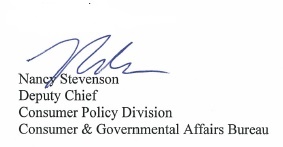 In the Matter ofTele Circuit Network CorporationComplaint Regarding Unauthorized Change ofSubscriber’s Telecommunications Carrier)))))))Complaint No.  3162301